                Master of Education with Licensure – Secondary Education Candidate Worksheet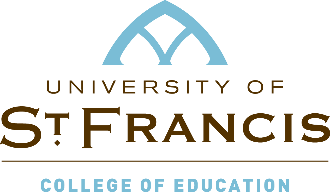 Candidates must have a bachelor’s degree with a cumulative GPA of at least 2.75/4.0. Candidates with a cumulative GPA below 2.75/4.0 may be considered provided they complete pre-requisites.Candidates should consider taking the ISBE required content test prior to starting the program. By State Law, the content test must be passed prior to Internship.Per State Law, all courses used for licensure must be passed with at least a C-PART I: CONTENT AREA COURSEWORKLanguage ArtsI have a bachelor’s degree in English/Language Arts or Literature. Skip to Part II.I have 32 hours or less of English/Language Arts coursework. Please complete the table below then complete Part II.Areas include communication, composition/rhetoric*, film in literature department, journalism, linguistics in English department, literacy, literature, speech, reading teacher and reading specialist courses. *College writing 1 and 2 or Rhetoric 1 and 2 may not be used. These are considered foundational courses.MathematicsI have a bachelor’s degree in Mathematics. Skip to Part II.I have 32 hours or less of mathematics coursework. Please complete the table below then complete Part II.Areas include algebra, analysis, calculus, computer science (mathematic aspects), differential equations, discrete, finite, geometry, history of math, probability, statistics, and trigonometry.Science: BiologyI have a bachelor’s degree in Biology or a science degree with at least 18 hours of biology with at least one chemistry or physics course and one other science area. Skip to Part II.Science areas include astronomy, biology, chemistry, Earth science, environmental science, and physics.I have a science degree with 18 hours of biology. Complete the table below then complete Part II.I have 32 hours of science coursework with 18 hours of biology, or less than 32 hours of science coursework or 18 hours of biology. Complete the table below then complete Part II.Social Science: HistoryI have a bachelor’s degree in History. Skip to Part II.I have a social science degree with 18 hours of history. Please complete the table below only listing the history courses then complete Part 2.I have 32 hours of social science coursework with 18 hours of history, or less than 32 hours of social science coursework or 18 hours of history. Please complete the table below then complete Part 2.Social science areas include anthropology, civics, economics, geography, government, history, political science, psychology, social justice, and sociology.CONTINUE TO PART II ON THE FOLLOWING PAGEPART II: LIST ANY EDUCATION COURSES PREVIOUSLY COMPLETEDSAVE A COPY OF COMPLETED WORKSHEET then submit for review by the university’s licensure officer at https://www.stfrancis.edu/education/teacher-education-masters-curricula-m-ed/ via the M.Ed. Inquiry form located at the bottom of the page.ENGLISH LANGUAGE ARTS COURSES | minimum grade of C-ENGLISH LANGUAGE ARTS COURSES | minimum grade of C-ENGLISH LANGUAGE ARTS COURSES | minimum grade of C-ENGLISH LANGUAGE ARTS COURSES | minimum grade of C-SEMESTER and YEARCOURSE TITLEGRADECOLLEGE | UNIVERSITYMATHEMATICS COURSES | minimum grade of C-MATHEMATICS COURSES | minimum grade of C-MATHEMATICS COURSES | minimum grade of C-MATHEMATICS COURSES | minimum grade of C-SEMESTER and YEARCOURSE TITLEGRADECOLLEGE | UNIVERSITYSCIENCE COURSES | minimum grade of C-SCIENCE COURSES | minimum grade of C-SCIENCE COURSES | minimum grade of C-SCIENCE COURSES | minimum grade of C-SEMESTER and YEARCOURSE TITLEGRADECOLLEGE | UNIVERSITYSOCIAL SCIENCE COURSES | minimum grade of C-SOCIAL SCIENCE COURSES | minimum grade of C-SOCIAL SCIENCE COURSES | minimum grade of C-SOCIAL SCIENCE COURSES | minimum grade of C-SEMESTER and YEARCOURSE TITLEGRADECOLLEGE | UNIVERSITYEDUCATION COURSES | minimum grade of C-EDUCATION COURSES | minimum grade of C-EDUCATION COURSES | minimum grade of C-EDUCATION COURSES | minimum grade of C-SEMESTER and YEARCOURSE TITLEGRADECOLLEGE | UNIVERSITY